УКРАЇНАПАВЛОГРАДСЬКА  МІСЬКА  РАДАДНІПРОПЕТРОВСЬКОЇ  ОБЛАСТІ(__ сесія VІІІ скликання)РІШЕННЯвід 22.02.2022р.		               	                              №_________Про затвердження  технічної документації із землеустрою щодо поділу земельної ділянкита надання земельних ділянок у користуванняКеруючись п.34 ч.1 ст.26 Закону України "Про місцеве самоврядування                            в Україні", ст.ст.12,93,123,124,198 Земельного кодексу України, Законом України "Про оренду землі", Законом України "Про землеустрій", Законом України "Про Державний земельний кадастр", Законом України "Про державну реєстрацію речових прав на нерухоме майно та їх обтяжень", Наказом Держкомзему від 23.07.10р. №548 "Про затвердження Класифікації видів цільового призначення земель", рішенням 34 сесії  VII скликання                 від 13.02.2018р. №1062-34/VII "Про затвердження переліку назв вулиць, провулків, проїздів, проспектів, бульварів, площ у місті Павлоград", розглянувши матеріали технічної документації із землеустрою щодо поділу земельної ділянки, міська радаВ И Р І Ш И Л А :1. Затвердити технічну документацію із землеустрою щодо поділу земельної ділянки: 1.1 Приватному підприємству "Єдність 2005" (ідентифікаційний код хххххххх),                     Товариству з обмеженою відповідальністю "Автодрайв" (ідентифікаційний код хххххххх),                            у зв'язку з розподілом земельної ділянки загальною площею 0,6875 га,                                                  на вул.Центральна, 1/15, 1/43, 1/44, кадастровий номер 1212400000:02:011:0082, вид цільового призначення земель (КВЦПЗ) - 12.04 - (для розміщення та експлуатації будівель і споруд автомобільного транспорту та дорожнього господарства), землі промисловості, транспорту, зв'язку, енергетики, оборони та іншого призначення на окремі земельні ділянки, а саме:- земельна ділянка №1 площею 0,3676 га, кадастровий номер 1212400000:02:011:0094,- земельна ділянка №2 площею 0,3000 га, кадастровий номер 1212400000:02:011:0093,- земельна ділянка №3 площею 0,0199 га, кадастровий номер 1212400000:02:011:0092.1.2 Комунальному підприємству "Управління ринками" Павлоградської міської ради (ідентифікаційний код хххххххх), у зв'язку з розподілом земельної ділянки загальною площею 0,2069 га, на пр-ті Шахтобудівників (р-н кафе "Кришталь"), кадастровий номер 1212400000:02:045:0098, вид цільового призначення земель (КВЦПЗ) - 03.10 - (для будівництва та обслуговування будівель ринкової інфраструктури (адміністративних будинків, офісних приміщень та інших будівель громадської забудови, які використовуються для здійснення підприємницької та іншої діяльності, пов’язаної з отриманням прибутку), землі житлової та громадської забудови на окремі земельні ділянки, а саме- земельна ділянка №1 площею 0,1425 га, кадастровий номер 1212400000:02:045:0208,- земельна ділянка №2 площею 0,0349 га, кадастровий номер 1212400000:02:045:0209,- земельна ділянка №3 площею 0,0295 га, кадастровий номер 1212400000:02:045:0210.1.3 Громадянину Резяпову Ігорю Нарімановичу (ідентифікаційний номер хххххххххх), в зв'язку з розподілом земельної ділянки загальною площею 0,6057 га,                                                  на вул.Дніпровська,573/2, кадастровий номер 1212400000:03:014:0083, вид цільового призначення земель (КВЦПЗ) - 03.07 - (для будівництва та обслуговування будівель торгівлі), землі житлової та громадської забудови на окремі земельні ділянки, а саме- земельна ділянка №1 площею 0,0885 га, кадастровий номер 1212400000:03:014:0118,- земельна ділянка №2 площею 0,5172 га, кадастровий номер 1212400000:03:014:0119.2. Надати:2.1 Товариству з обмеженою відповідальністю "Автодрайв" (ідентифікаційний код хххххххх), земельну ділянку площею 0,3676 га, на вул.Центральна,15, кадастровий номер 1212400000:02:011:0094, для обслуговування будівель, вид цільового призначення земель (КВЦПЗ) - 12.04 - (для розміщення та експлуатації будівель і споруд автомобільного транспорту та дорожнього господарства), із земель, які знаходяться в оренді у                                         ПП "Єдність 2005" та ТОВ "Автодрайв", землі промисловості, транспорту, зв'язку, енергетики, оборони та іншого призначення, в оренду строком на 49 (сорок дев'ять) років.Строк оренди на даний термін встановлений на підставі голосування депутатів на сесії Павлоградської міської ради.Визначити річну орендну плату за користування цією земельною ділянкою в розмірі 4% від грошової оцінки земельної ділянки згідно порядку встановлення розмірів орендної плати за земельні ділянки, які розташовані на території міста Павлоград, затвердженого рішенням сесії Павлоградської міської ради  від 30.06.2021р. №292-10/VIII.2.2 Фізичній особі-підприємцю Книжнику Владиславу Анатолійовичу (ідентифікаційний номер хххххххххх), земельну ділянку площею 0,3000 га,                                     на вул.Центральна,1/43, кадастровий номер 1212400000:02:011:0093, для обслуговування будівлі, вид цільового призначення земель (КВЦПЗ) - 12.04 - (для розміщення та експлуатації будівель і споруд автомобільного транспорту та дорожнього господарства), із земель,                    які знаходяться в оренді у ПП "Єдність 2005" та ТОВ "Автодрайв", землі промисловості, транспорту, зв'язку, енергетики, оборони та іншого призначення, в оренду строком на                     25 (двадцять п'ять) років.Строк оренди на даний термін встановлений на підставі голосування депутатів на сесії Павлоградської міської ради.Визначити річну орендну плату за користування цією земельною ділянкою в розмірі 4% від грошової оцінки земельної ділянки згідно порядку встановлення розмірів орендної плати за земельні ділянки, які розташовані на території міста Павлоград, затвердженого рішенням сесії Павлоградської міської ради  від 30.06.2021р. №292-10/VIII.2.3 Приватному підприємству "Єдність 2005" (ідентифікаційний код хххххххх), земельну ділянку площею 0,0199 га, на вул.Центральна,1/44, кадастровий номер 1212400000:02:011:0092, для обслуговування будівлі, вид цільового призначення земель (КВЦПЗ) - 12.04 - (для розміщення та експлуатації будівель і споруд автомобільного транспорту та дорожнього господарства), із земель, які знаходяться в оренді у                                     ПП "Єдність 2005" та ТОВ "Автодрайв", землі промисловості, транспорту, зв'язку, енергетики, оборони та іншого призначення, в оренду строком на 49 (сорок дев'ять) років.Строк оренди на даний термін встановлений на підставі голосування депутатів на сесії Павлоградської міської ради.Визначити річну орендну плату за користування цією земельною ділянкою в розмірі 4% від грошової оцінки земельної ділянки згідно порядку встановлення розмірів орендної плати за земельні ділянки, які розташовані на території міста Павлоград, затвердженого рішенням сесії Павлоградської міської ради  від 30.06.2021р. №292-10/VIII.Договір оренди земельної ділянки, укладений з ПП "Єдність 2005" та                                    ТОВ "Автодрайв", зареєстрований 07.09.2017р. за №22251978, на вул.Центральна, 1/15, 1/43, 1/44, площею 0,6875 га, кадастровий номер 1212400000:02:011:0082, вважати таким, що втратив чинність.2.4 Комунальному підприємству "Управління ринками" Павлоградської міської ради (ідентифікаційний код хххххххх), земельну ділянку площею 0,1425 га,                                      на пр-ті Шахтобудівників (р-н кафе "Кришталь"), кадастровий номер 1212400000:02:045:0208, для обслуговування ринку, вид цільового призначення земель (КВЦПЗ) - 03.10 - (для будівництва та обслуговування будівель ринкової інфраструктури (адміністративних будинків, офісних приміщень та інших будівель громадської забудови, які використовуються для здійснення підприємницької та іншої діяльності, пов’язаної з отриманням прибутку), із земель, які знаходяться в оренді у КП "Управління ринками" ПМР, землі житлової та громадської забудови, в постійне користування.Договір оренди земельної ділянки, укладений з КП "Управління ринками" ПМР, зареєстрований 08.07.2010р. за №041011300076, на пр-ті Шахтобудівників (р-н кафе "Кришталь"), площею 0,2069 га, кадастровий номер 1212400000:02:045:0098, вважати таким, що втратив чинність.2.5 Громадянину Резяпову Ігорю Нарімановичу (ідентифікаційний номер хххххххххх), земельну ділянку площею 0,0885 га, на вул.Дніпровська,573/2, кадастровий номер 1212400000:03:014:0118, для обслуговування комплексу по ремонту автомобілів,                   вид цільового призначення земель (КВЦПЗ) - 03.07 - (для будівництва та обслуговування будівель торгівлі), із земель, які знаходяться в оренді у гр.Резяпова І.Н.,                                  землі житлової та громадської забудови, в оренду строком на 20 (двадцять) років.Строк оренди на даний термін встановлений на підставі голосування депутатів на сесії Павлоградської міської ради.Визначити річну орендну плату за користування цією земельною ділянкою в розмірі 4% від грошової оцінки земельної ділянки згідно порядку встановлення розмірів орендної плати за земельні ділянки, які розташовані на території міста Павлоград, затвердженого рішенням сесії Павлоградської міської ради  від 30.06.2021р. №292-10/VIII.Договір оренди земельної ділянки, укладений з гр.Резяповим І.Н., зареєстрований 20.12.2021р. за №45833958, на вул.Дніпровська,573/2, площею 0,6057 га, кадастровий номер 1212400000:03:014:0083, вважати таким, що втратив чинність.3. Передати до земель міської ради:- земельну ділянку площею 0,0349 га, на пр-ті Шахтобудівників (р-н кафе "Кришталь"), кадастровий номер 1212400000:02:045:0209, вид цільового призначення земель (КВЦПЗ) - 03.10 - (для будівництва та обслуговування будівель ринкової інфраструктури (адміністративних будинків, офісних приміщень та інших будівель громадської забудови, які використовуються для здійснення підприємницької та іншої діяльності, пов’язаної з отриманням прибутку).- земельну ділянку площею 0,0295 га, на пр-ті Шахтобудівників (р-н кафе "Кришталь"), кадастровий номер 1212400000:02:045:0210, вид цільового призначення земель (КВЦПЗ) - 03.10 - (для будівництва та обслуговування будівель ринкової інфраструктури (адміністративних будинків, офісних приміщень та інших будівель громадської забудови, які використовуються для здійснення підприємницької та іншої діяльності, пов’язаної з отриманням прибутку).- земельну ділянку площею 0,5172 га, на вул.Дніпровська,573/2, кадастровий номер 1212400000:03:014:0119, вид цільового призначення земель (КВЦПЗ) - 03.07 - (для будівництва та обслуговування будівель торгівлі).3.1 Павлоградській міській раді зареєструвати право комунальної власності за територіальною громадою міста Павлоград на земельні ділянки зазначені в п.3 цього рішення.4. Зобов’язати землекористувачів протягом одного місяця з моменту прийняття даного рішення:4.1 Звернутися до відділу земельно-ринкових відносин для укладання договору оренди земельної ділянки, що надається згідно з п.2 цього рішення.4.2 Забезпечити державну реєстрацію права оренди або права постійного користування на земельну ділянку, що надається згідно з п.2 цього рішення.5. Використовувати надану земельну ділянку за цільовим призначенням, утримувати її у належному санітарному стані, постійно проводити роботи з прибирання та благоустрою наданої і прилеглої території.6. Забезпечити збереження та вільний доступ до мереж інженерних комунікацій, які проходять по наданій території, для проведення ремонтних та профілактичних робіт.7. У разі виникнення  цивільно-правових відносин по забудові, звернутись у міську раду  в місячний термін з клопотанням на переоформлення земельної ділянки.8. Невиконання пункту 5 даного рішення тягне за собою застосування штрафних санкцій згідно з Кодексом України про адміністративні правопорушення.9. Забезпечити:- виконання вимог Постанови КМУ від 28.12.01р. №1789, від 01.08.06р. №1045;- виконання вимог ст.48 Закону України "Про охорону земель".10. При необхідності знищення або пошкодження дерев і чагарників згідно постанови Кабміну від 28.12.2001 року №1789 погодити розмір шкоди з управлінням екології та природних ресурсів у Дніпропетровській області та органів, які відповідають за стан зелених насаджень, та згідно постанови Кабміну від 01.08.2006р. №1045 погодити порядок видалення дерев, кущів, газонів і квітників.11. При проведенні будівельних робіт землекористувачу отримати спеціальний  дозвіл на зняття та перенесення ґрунтового покриву (родючого шару грунту).12. Рекомендувати Головному управлінню Держгеокадастру у Дніпропетровській області внести відомості до Державного земельного кадастру згідно прийнятого рішення.13. Відповідальність щодо виконання даного рішення покласти на начальника відділу земельно-ринкових відносин.14. Загальне керівництво по виконанню даного рішення покласти на заступника міського голови за напрямком роботи.15. Контроль за виконанням рішення покласти на постійну депутатську комісію                         з питань екології, землеустрою, архітектури, генерального планування та благоустрою.                       Міський голова                                                                                             Анатолій ВЕРШИНА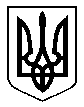 